Umhverfis- og auðlindaráðuneytiðSkuggasundi 2-4150 ReykjavíkGunnarsholti, 30. apríl 2019Efni: Umsögn um tillögur að helstu áherslum í stjórnunar- og verndaráætlun við stofnun þjóðgarðs á miðhálendi ÍslandsVísað er til efnis á samráðsgátt stjórnvalda, dags. 4. apríl sl., hvar óskað er umsagnar um textadrög þriðja verkefnis þverpólitískrar nefndar sem vinnur að stofnun þjóðgarðs á miðhálendi Íslands: Tillögur að helstu áherslum í stjórnunar- og verndaráætlun.Í apríl árið 2018 skipaði umhverfis- og auðlindaráðherra þverpólitíska nefnd um stofnun þjóðgarðs á miðhálendi Íslands í samræmi við stjórnarsáttmála ríkisstjórnarinnar. Verkefni nefndar þessarar er allyfirgripsmikið en eitt verkefna hennar, hvert nú er í textadrögum fram komið, snýr að því að gera tillögur að helstu áherslum í stjórnunar- og verndaráætlun fyrir þjóðgarðinn.Hér er þannig ekki fram komin fullmótuð stjórnunar- og verndaráætlun heldur einungis tillögur að helstu áherslum slíkrar áætlunar. Það hlýtur þó að vera mjög mikilvægt að vandað sé til verka hvað varðar áhersluatriði væntanlegrar stjórnunar- og verndaráætlunar, enda grunnurinn þar lagður og leiðin mörkuð. Um þetta atriði segir og nefndin sjálf: „Nefndin telur mikilvægt að í því ferli [við útfærslu áætlunarinnar sjálfrar] verði horft til þeirra áhersluatriða sem fram koma í þessu skjali.“Landgræðslan vill koma að ábendingum um tvö atriði sérstaklega.A)Í 81. gr. náttúruverndarlaga nr. 60/2013 er fjallað um stjórnunar- og verndaráætlun. Í þeirri áætlun skal fjallað um ýmis atriði. Þar skulu m.a. koma fram upplýsinga um stjórnun, nýtingu og vernd þeirra náttúrugæða sem á svæðinu eru. Í töflu 1 í skjali því sem hér er til umfjöllunar segir um flokkinn Vernd: Markmið snúi sérstaklega að viðhaldi víðerna, náttúruverðmæta og menningarminja á heildstæðan hátt. Í kaflanum um vernd náttúru og menningarminja svæðisins (á bls. 3) er þetta markmið útfært nánar. Þegar sá kafli er lesinn sýnist ljóst að lögð er höfuðáhersla á að inngrip verði þar sem minnst. Eyðisandar eru talin sér sérstæð náttúrufyrirbæri, einkennandi fyrir miðhálendi Íslands sem og að verndarmarkmið þjóðgarðsins skuli snúa sérstaklega að vernd og viðhaldi lítt snortinna víðerna.Landgræðslan vill benda á að fyrr á öldum var talsverður hluti eyðisanda og víðerna hálendisins mun meira gróin en þau eru í dag. Vistkerfi hálendisins hafa tapað stærstum hluta gróður- og jarðvegsþekju sinnar, einkum vegna ósjálfbærrar landnýtingar á svæðum með rofgjörnum jarðvegi, samhliða harðneskjulegu veðurfari og tíðum eldgosum sem sköpuðu aukið álag á vistkerfin. Skýrslan Jarðvegsrof á Íslandi sem kom út árið 1997 sýndi glöggt að stór hluti vistkerfa á miðhálendinu er í röskuðu eða jafnvel eyddu ástandi. Landgræðslan telur því algerlega nauðsynlegt að í stjórnunar- og verndaráætlun svæðisins verði gert ráð fyrir endurheimt raskaðra vistkerfa á miðhálendinu með uppgræðsluaðferðum sem henta aðstæðum hverju sinni. Það getur ekki verið sérstakt markmið stjórnvalda að viðhalda manngerðum auðnum á hálendinu, a.m.k. ekki í stórum stíl. Slíkt væri og í algerri andstöðu við sett markmið stjórnvalda um bindingu kolefnis í gróðri og jarðvegi enda væri ekki um slíkt að ræða sem og að áframhaldandi losun frá rofnum vistkerfum væri óumflýjanleg. Með hliðsjón af markmiðum þeim sem fram koma í lögum um landgræðslu nr. 155/2018, sjá sérstaklega 1., 2. og 3. gr., sem og b-lið 2. gr. náttúruverndarlaga fer Landgræðslan fram á að í kaflann um vernd náttúru og menningarminja svæðisins verði sérstaklega tekið fram að almennt skuli stefnt að endurheimt raskaðra vistkerfa nema annað sé sérstaklega tekið fram.B)Á bls. 4 eru m.a. kaflar um atvinnustefnu og samstarf/samninga við heimaaðila. Í umfjöllun um atvinnustefnu kemur kemur fram að áherslur þeirrar stefnu (sem nefndin hefur þegar sent frá sér) fái vægi í stjórnunar- og verndaráætlun. Í umfjöllun um samstarf/samninga við heimaaðila kemur fram að mikilvægt starf sé almennt unnið af heimamönnum og mikilvægt sé að svo verði áfram. Þróa þurfi nýjar leiðir til að styðja við búsetu og atvinnulíf á nærsvæðum þjóðgarðs, mögulega með útfærðu samstarfi og/eða þjónustusamningum/umsjónarsamningum sem gagnkvæmur hagur væri af.Landgræðslan bendir á að heimamenn, bændur og aðrir landeigendur, hafa í samstarfi við Landgræðsluna og með hennar tilstyrk stundað landgræðslu á miðhálendinu hvar þeir víðast eiga þau óbeinu eignarréttindi er felast í beitarrétti. Slíkt starf styður svo sannarlega við byggð og búsetu í landinu, auk þess að efla vistfræðilega virkni vistkerfa á hálendinu til frambúðar. Gríðarlega mikilvægt er að ekki verði lokað á þessa möguleika og það sem meira er – gert ráð fyrir þeim í stjórnunar- og verndaráætlun.Virðingarfyllst,f.h. Landgræðslunnar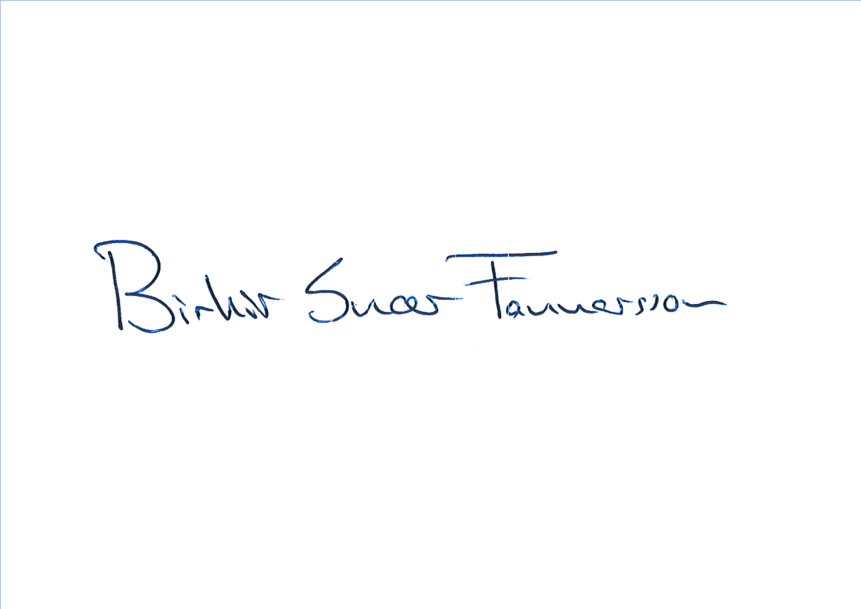 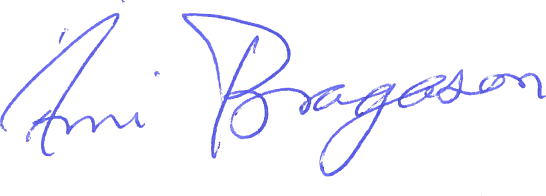 ________________________________			________________________________Árni Bragason,						Birkir Snær Fannarsson,landgræðslustjóri.					lögfræðingur.